4. Halový závod LK ESKA Cheb                                                      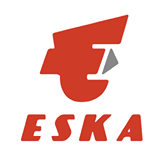 Pořadatel:	Lukostřelecký klub Eska ChebTermín:	sobota 26. 1. 2019Místo konání:	Gymnázium Cheb, příspěvková organizace                                             Nerudova 2283/7                                             350 02 ChebŘeditel závodů:                   Smažík Pavel st.	Rozhodčí:                            Alan Vejražka a Jana VejražkováPřihlášky:                  	- 	přes Rcherz.compavelsmazik@seznam.cz – 730686127 na přihlášce uvádějte správné kategorie závodníků 		a velikost terče u dospělých a dorostuuzávěrky přihlášek 24.1.2019v případě vyššího počtu zájemců, než je kapacita haly, dostanou přednost dříve přihlášení závodnícipři rozlosování budou obsazovány skupiny podle pořadí v časovém rozpisu – tedy nejdřív bude obsazena 1. skupina a při dostatečném zájmu teprve 2.skupa v případě nedostatečného obsazení odpoledních skupin si pořadatel vyhrazuje právo přesunout závodníky do předchozích skupin nebo danou skupinu zrušitObčerstvení:                          - zajištěno pořadatelemRozlosování:           	-	provede pořadatel v pátek před závodem informace o rozlosování přes Rcherz.comStartovné:                    	- 	dospělí, dorost   		200,-- Kč            žáci                     		150,-- Kč   nečlenové ČLS        	             300,-- Kč Úhrada startovného:           - 	na vlastní náklady nebo na náklady vysílajících klubů před zahájením závodu v hotovostiPředpis:                      	závodí se dle pravidel WA, Soutěžního řádu a tohoto rozpisuSestavy:                    	H 18 Soutěž:                      	reflexní luk, holý luk, kladkový luk                                    	kat.- ženy, muži, senioři, seniorky, dorost, žáci                                                           Časový rozpis:            1. skupina:                                      9:00 – 9:30  	prezentace závodníků                                      9:45   	nástup                                     	10:00   	zahájení střelby	2.	skupina:                                      13:00 – 13.30 	prezentace závodníků	13:45 	nástup                                      14:00	zahájení střelby nebo po skončení 1. skupinyUpozornění:                 	každý závodník startuje na vlastní nebezpečí